Муниципальное бюджетное дошкольное образовательное учреждениеДетский сад №4 «Улыбка»Консультация для педагогов "Средства пожаротушения"Подготовил:Старший воспитательТараканова Н.С.г. Княгинино2022 г. Знания – путь к спасению!Владение элементарными знаниями при возникновении чрезвычайных ситуаций зачастую становится для человека единственным путем к спасению. Правильные действия в таком случае играют первоочередную роль: именно от них порой зависит сохранение жизни и здоровья. И медлить здесь нельзя – решения принимаются в считанные минуты. Несомненно, ликвидация масштабного пожара – это дело профессионалов, а вот с небольшим возгоранием на начальной стадии можно справиться самостоятельно. Но для того, чтобы Ваши попытки в борьбе с огнем увенчались успехом, необходимо четко понимать не только, как тушить,  но и чем.ВодаНаверняка, первое, что приходит в голову – вода. Поспорить тут невозможно, так как это действительно наиболее распространенное и универсальное средство. Объясняется это тем, что вода, попадая на огонь, испаряется, тем самым, охлаждая горящий предмет. В свою очередь неиспарившаяся часть «изолирует» его от кислорода, поступающего с воздухом, и ограничивает дальнейшее развитие пламени.Однако здесь есть несколько серьезных «НО». Во-первых, воду ни в коем случае нельзя применять для тушения электропроводки или бытовых приборов, находящихся под напряжением. Во-вторых, есть вещества, которые по удельному весу легче воды, в результате чего они просто всплывают на поверхность и продолжают гореть. Относятся к ним: нефть, бензин, керосин, мазут, ацетон, краска, масло и другие легковоспламеняющиеся жидкости (далее - ЛВЖ). Кроме того, площадь пожара еще и увеличится, так как вода будет растекаться. И, в-третьих, с некоторыми веществами вода вступает в химическую реакцию. Например, при взаимодействии с калием, натрием или кальцием мгновенно воспламеняется кислород; с карбидом – выделяется взрывоопасный газ, а с негашеной известью – значительно повышается температура.Таким образом, когда вода не помощник, на выручку приходят песок или земля. Тушат ими, как правило, небольшие очаги горения, в том числе электрооборудование и горючие жидкости. Поглощая тепло, эти средства пожаротушения охлаждают и затрудняют доступ воздуха. Кстати, о ЛВЖ. Когда воспламеняются они, песок (землю) разложить лучше по внешней кромке горящей зоны, окружая ее и препятствуя дальнейшему растеканию жидкости. Затем слой нужно насыпать на поверхность, чтобы он впитал вещество.Плотные тканиСледующий доступный вариант – кошма (кусок войлока) или же другие плотные ткани, тяжелые шерстяные одеяла, пальто, смоченные водой. Этот метод достаточно эффективен, потому что перекрывает доступ кислороду и не дает пламени разыграться, но также только на малых территориях. И помните: никакой синтетики! Такие ткани легко плавятся и разлагаются под действием огня. К тому же, они выделяют токсичные газы и способны к внезапной вспышке.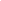 Огнетушитель. Как пользоваться?И, наконец, самое практичное и надежное средство – огнетушитель. Согласно законодательству, в наличии они должны быть на предприятиях, в офисах, общественных зданиях и транспорте, однако, как говорится «на всякий пожарный» рекомендуется иметь его и дома. И не забывать, что такой прибор нельзя хранить вблизи отопительных приборов, нагретых поверхностей и агрегатов, а также избегать воздействия на них прямых солнечных лучей. Пользоваться современным огнетушителем несложно. Нужно взять его в руки, сорвать пломбу, выдернуть чеку, нажать на рычаг и направить огнетушащее вещество в сторону возгорания.Чаще всего используются углекислотные и порошковые виды. И те, и другие справляются с любыми материалами, предметами и веществами, наряду с которыми и «знаменитые» ЛВЖ, и электроустановки под напряжением. Вот только при работе с углекислотным огнетушителем не беритесь голой рукой за раструб, так как он имеет очень низкую температуру!Жизнь дороже всего!Тушение пожара собственными силами – это всегда определенный риск, поэтому в любой ситуации помните, что жизнь дороже! Не переоценивайте свои возможности, и если с возгоранием не удалось справиться в короткое время, не тратьте силы – дальнейшее сопротивление не только бесполезно, но и смертельно опасно! Быстро уходите, вызывайте спасателей по телефону 101 или 112 и ждите их там, где Вам уже ничего не угрожает.